SEC Form 4FORM 4Check this box if no longer subject to Section 16. Form 4 or Form 5 obligations may continue. See Instruction 1(b).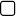 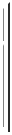 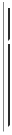 or Section 30(h) of the Investment Company Act of 1940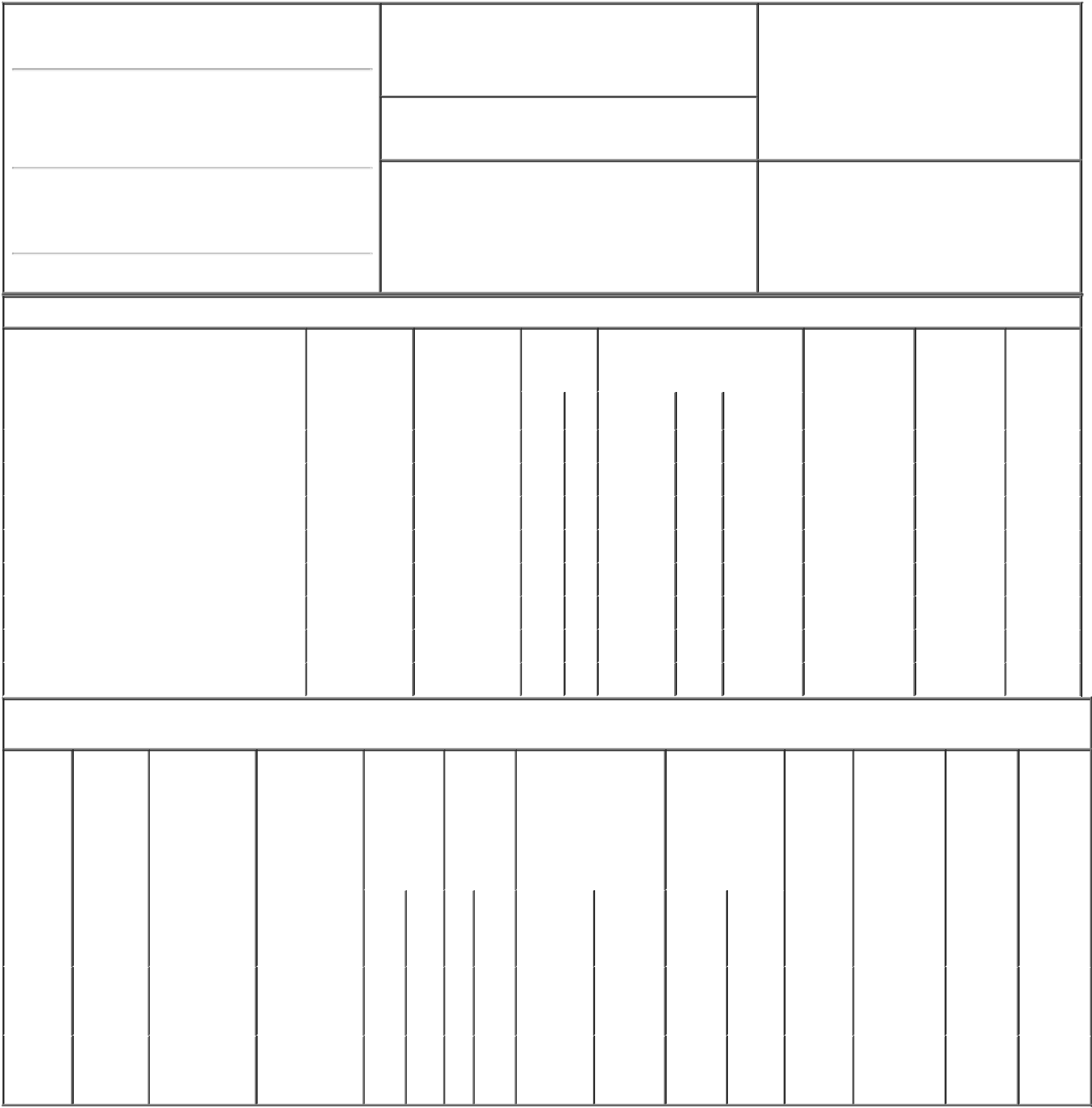 1. Name and Address of Reporting Person*Waltermire Robert E.(Last)	(First)	(Middle)C/O MADRIGAL PHARMACEUTICALS, INC. 200 BARR HARBOR DRIVE, SUITE 2002. Issuer Name and Ticker or Trading SymbolMADRIGAL PHARMACEUTICALS, INC. [ MDGL ]3. Date of Earliest Transaction (Month/Day/Year)02/28/2023Relationship of Reporting Person(s) to Issuer (Check all applicable)Senior VP, Chief Pharma Dev.(Street)WEST PA 19428 CONSHOHOCKEN(City)	(State)	(Zip)4. If Amendment, Date of Original Filed (Month/Day/Year)	6. Individual or Joint/Group Filing (Check ApplicableLine)X	Form filed by One Reporting PersonForm filed by More than One ReportingPersonTable I - Non-Derivative Securities Acquired, Disposed of, or Beneficially OwnedTable II - Derivative Securities Acquired, Disposed of, or Beneficially Owned(e.g., puts, calls, warrants, options, convertible securities)Buy)Explanation of Responses:All shares issued pursuant to the exercise of the options reported herein represent 10,000 shares underlying an overall option award of 35,000 shares. All exercised options had vested. As to the overall option for 35,000 shares, 25% of the shares underlying the option vested on August 2, 2022 and, thereafter, 6.25% of the shares vested, or will vest, on the last day of each successive three-month period, provided the Reporting Person continues in service with the Issuer on each such date.The price reported in Column 4 is a weighted average price. These shares were sold in multiple transactions at prices ranging from $270.58 to $271.47, inclusive. The Reporting Person undertakes to provide to the issuer, any security holder of the issuer, or the staff of the Securities and Exchange Commission, upon request, full information regarding the number of shares sold at each separate price within the ranges set forth in this footnote and the footnotes below.The price reported in Column 4 is a weighted average price. These shares were sold in multiple transactions at prices ranging from $271.82 to $272.77, inclusive.The price reported in Column 4 is a weighted average price. These shares were sold in multiple transactions at prices ranging from $273.00 to $274.00, inclusive.The price reported in Column 4 is a weighted average price. These shares were sold in multiple transactions at prices ranging from $274.06 to $274.99, inclusive.The price reported in Column 4 is a weighted average price. These shares were sold in multiple transactions at prices ranging from $275.18 to $276.18, inclusive.Remarks:As attorney-in-fact for Reporting PersonNote: File three copies of this Form, one of which must be manually signed. If space is insufficient, see Instruction 6 for procedure.Persons who respond to the collection of information contained in this form are not required to respond unless the form displays a currently valid OMB Number.UNITED STATES SECURITIES AND EXCHANGE COMMISSIONWashington, D.C. 20549Washington, D.C. 20549OMB APPROVALOMB APPROVALOMB APPROVALOMB APPROVALOMB APPROVALOMB APPROVALSTATEMENT OF CHANGES IN BENEFICIAL OWNERSHIPSTATEMENT OF CHANGES IN BENEFICIAL OWNERSHIPOMB Number:3235-0287STATEMENT OF CHANGES IN BENEFICIAL OWNERSHIPEstimated average burdenEstimated average burdenEstimated average burdenEstimated average burdenEstimated average burdenEstimated average burdenFiled pursuant to Section 16(a) of the Securities Exchange Act of 1934hours per response:0.5Filed pursuant to Section 16(a) of the Securities Exchange Act of 1934Filed pursuant to Section 16(a) of the Securities Exchange Act of 1934Director10% OwnerXOfficer (give titleOther (specifyXbelow)below)below)below)1. Title of Security (Instr. 3)2. Transaction2A. Deemed3.4. Securities Acquired (A) or4. Securities Acquired (A) or4. Securities Acquired (A) or5. Amount of6. Ownership7. NatureDateExecution Date,TransactionDisposed Of (D) (Instr. 3, 4 and 5)Disposed Of (D) (Instr. 3, 4 and 5)Disposed Of (D) (Instr. 3, 4 and 5)SecuritiesForm: Directof Indirect(Month/Day/Year)if anyCode (Instr.Beneficially(D) or IndirectBeneficial(Month/Day/Year)8)Owned Following(I) (Instr. 4)OwnershipReported(Instr. 4)Reported(Instr. 4)Code   VAmount(A) orPriceTransaction(s)Code   VAmount(D)Price(Instr. 3 and 4)(D)(Instr. 3 and 4)Common Stock02/28/2023M5,000A$87.9210,667DCommon Stock02/28/2023S900D$271.03(2)9,767DCommon Stock02/28/2023S4,100D$272.3(3)5,667DCommon Stock03/01/2023M5,000A$87.9210,667DCommon Stock03/01/2023S1,928D$273.44(4)8,739DCommon Stock03/01/2023S1,672D$274.57(5)7,067DCommon Stock03/01/2023S1,300D$275.53(6)5,767DCommon Stock03/01/2023S100D$276.195,667D1. Title of2.3. Transaction3A. Deemed4.5. Number6. Date Exercisable and6. Date Exercisable and7. Title and8. Price of9. Number of10.11. NatureDerivativeConversionDateExecution Date,TransactionofExpiration DateExpiration DateAmount ofDerivativederivativeOwnershipof IndirectSecurityor Exercise(Month/Day/Year)if anyCode (Instr.Derivative(Month/Day/Year)(Month/Day/Year)SecuritiesSecuritySecuritiesForm:Beneficial(Instr. 3)Price of(Month/Day/Year)8)SecuritiesUnderlying(Instr. 5)BeneficiallyDirect (D)OwnershipDerivativeAcquiredDerivative SecurityDerivative SecurityOwnedor Indirect(Instr. 4)Security(A) or(Instr. 3 and 4)(Instr. 3 and 4)Following(I) (Instr. 4)DisposedReportedof (D)Transaction(s)(Instr. 3, 4(Instr. 4)and 5)AmountorNumberDateExpirationofCode  V(A)  (D)ExercisableDateTitleSharesStockOption$87.9202/28/2023M5,000(1)08/02/2031Common5,000$0.0030,000D(Right toStockBuy)StockOption$87.9203/01/2023M5,000(1)08/02/2031Common5,000$0.0025,000D(Right toStock/s/ Brian J. Lynch03/02/202303/02/2023** Signature of Reporting Person** Signature of Reporting PersonDateDateReminder: Report on a separate line for each class of securities beneficially owned directly or indirectly.Reminder: Report on a separate line for each class of securities beneficially owned directly or indirectly.Reminder: Report on a separate line for each class of securities beneficially owned directly or indirectly.* If the form is filed by more than one reporting person, see Instruction 4 (b)(v).* If the form is filed by more than one reporting person, see Instruction 4 (b)(v).* If the form is filed by more than one reporting person, see Instruction 4 (b)(v).** Intentional misstatements or omissions of facts constitute Federal Criminal Violations See 18 U.S.C. 1001 and 15 U.S.C. 78ff(a).** Intentional misstatements or omissions of facts constitute Federal Criminal Violations See 18 U.S.C. 1001 and 15 U.S.C. 78ff(a).** Intentional misstatements or omissions of facts constitute Federal Criminal Violations See 18 U.S.C. 1001 and 15 U.S.C. 78ff(a).